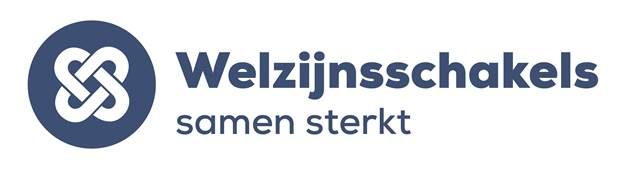 ATTEST						De organisatie : (naam en rechtspersoon)	.........................................................		       (adres)			.........................................................						.........................................................vertegenwoordigd door: 	(naam)		.........................................................				(functie)	................................. .......................Verklaart i.v.m. de toelage van Welzijnsschakels vzw dat:Deze toelage zal aangewend worden voor dezelfde doelstelling waarvoor Welzijnsschakels erkend is om belastingsvrijstelling van giften te verlenen. 
(cfr. art 104, 3°, e van het Wetboek van de inkomstenbelasting van 1992: “... instellingen die de behoeftigen, de bejaarden, de minder-validen, de beschermde minderjarigen bijstaan ...”)
De organisatie niet meer dan 20% van de ontvangen toelage(n) zal besteden aan kosten van algemeen beheer.  
Dit zijn kosten zoals: huur van de lokalen voor administratie, bezoldigingen voor personen (enkel) belast met de leiding van de organisatie, voor het vervullen van administratieve taken, poets en onderhoud, boekhouding, ....
De organisatie er zich toe verbindt de ambtenaar van de directe belastingen toe te laten de boekhouding te controleren.  Dat ze er zich toe verbindt de toelage aan Welzijnsschakels vzw terug te storten wanneer ingevolge deze controle zou blijken dat meer dan 20% van de toelage is gebruikt voor kosten van algemeen beheer of de ontvangen gelden niet zijn aangewend overeenkomstig de vermeldingen van dit getuigschrift.
De organisatie er zich toe verbindt de nodige bewijsstukken te zullen bezorgen die de uitgave en besteding van de toelage aantonen.  Voor waar en echt verklaard,datum, naam en handtekening)